Children’s Page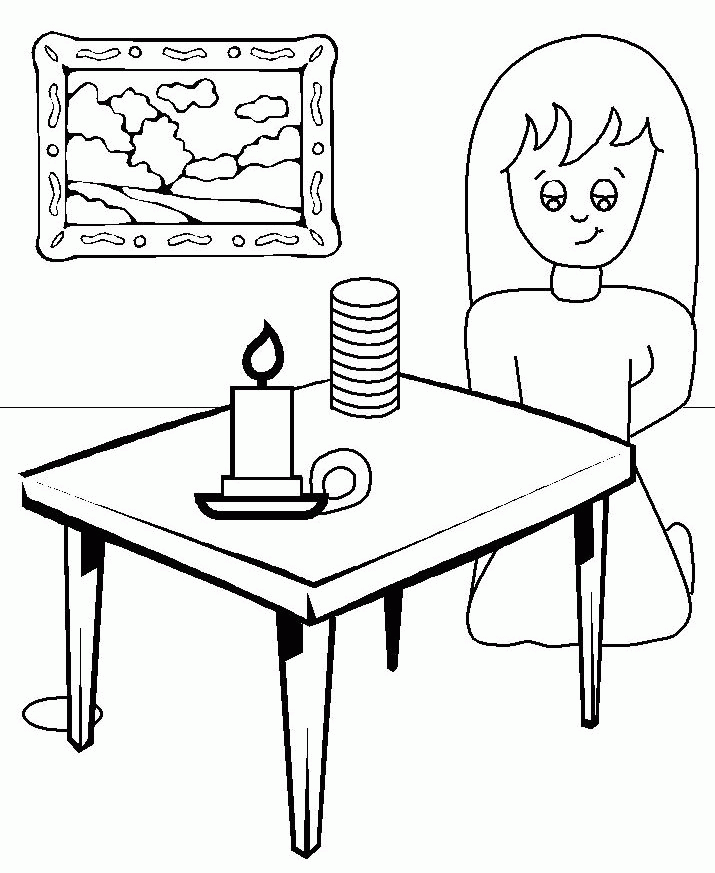 Read Luke 15:8-101. What has the woman lost? Can you find it?2. What does she do?3. What is missing from this picture?4. What does she do when she finds it?